You are summonsed to attend the  Monthly Meeting of the Hawthorn Parish Council which will be held remotely using ZOOM* (online platform) on Monday 18th January 2021   starting at 7pm.  ** Join the meeting at https://us04web.zoom.us/j/75488674008?pwd=YXFnTjhiRTd5TGZJWTkzcmF5aHhQQT09Meeting ID: 754 8867 4008          Passcode: NB9kKDAGENDANotice of MeetingPublic Notice of the Meeting has been given in accordance with Schedule 12 paragraph 10(2) of the LGA 1972Apologies: To receive apologies and to approve reasons for absence.Declarations of InterestTo notify of any items that appear in the agenda in which you may have an interest, including those that have previously been recorded in the Members Register of Interests.Flooding near the old Rectory : Brian Weatherall DCC will be joining the meeting Minutes: To approve the Minutes of the Monthly Meeting held Monday December 14th, 2020Matters of InformationReports  Police  DCC  Community Centre  Any other reportsPublic ParticipationCorrespondenceFinancial:  To endorse the monies to be paid by the Clerk since the last meeting / Bank reconciliationTo approve the precept for 2021 / 2022 : To keep the same precept as 2019/2020 at £8,228. With  the slight reduction in the Local Council Tax Support Grant but an increase in the Tax Base – this will result in a slight decrease in the Council Tax Band D from £42.37 to £42.22.Training : ElectionsCurrent Planning ApplicationsTransport Plan : To considerSpeed Signs (GV)Events & InformationChristmas Tree and Switching on the LightsSnowman / Best dressed House CompetitionsDate  of the next meeting:  Monday 15th February 2021Lesley Swinbank(Parish Clerk)    7th January 2021All residents are able to join the meetinginformation on how you can take part in Public Participation is available at www.hawthornparish.co.uk** Zoom is a free online platform but is time limited to 40 minutes per session.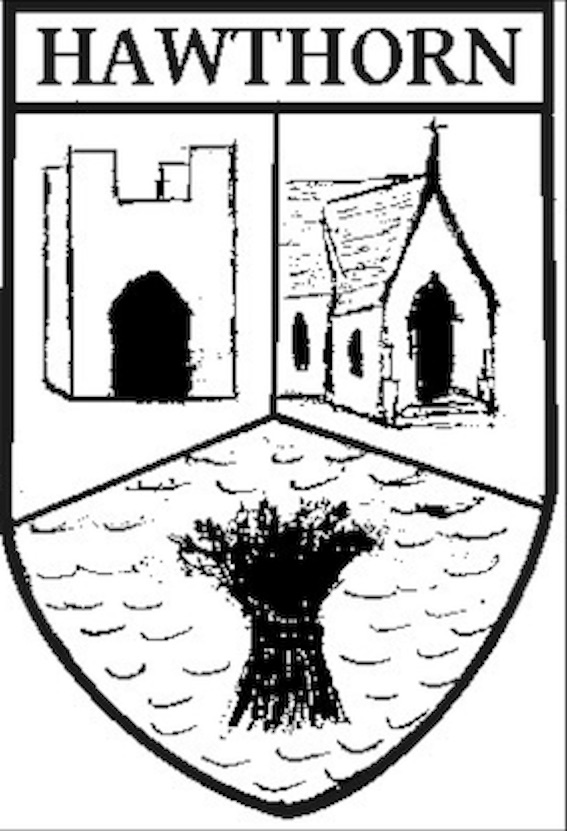 Hawthorn Parish CouncilClerk to the Council: Lesley Swinbank MBA, FSLCCSpringwell House, Spring Lane, Sedgefield Co. Durham. TS21 2HSTel. 01740 622429Email: clerk@hawthornparish.co.uk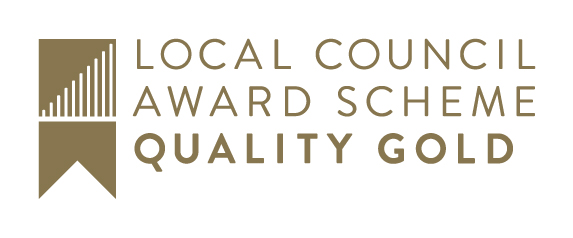 